UPRAVNI ODJEL ZA KOMUNALNO GOSPODARSTVO, PROMET I MJESNU SAMOUPRAVUKLASA:  340-02/24-01/01URBROJ: 2133/01-07-01/04-24-03Na temelju članka 5. stavka 7. Zakona o sigurnosti prometa na cestama („Narodne novine“ br. 67/08, 48/10, 74/11, 80/13, 158/13, 92/14, 64/15, 108/17, 70/19, 42/20, 85/22, 114/22, 133/23) i Odluke Gradonačelnika grada Karlovca, Klasa: 024-01/24-01/04, Urbroj: 2133-1-07-01/04-22-01, od 14.02.2024. godine, Grad Karlovac objavljuje:PONOVLJENI JAVNI POZIVza prijam 8 kandidata u Prometnu jedinicu mladežiOpis poslova: 	-  upravljanje prometom na raskrižjima i drugim mjestima,	-  nadzor vozila i vozača te nadzor parkiranja vozila pod nadzorom policijskih službenika.Uvjeti za pripadnike prometne jedinice mladeži: 	-  hrvatski državljani, -  učenici s navršenih 16 godina starosti,-  studenti,	-  primjerenost u učenju, ponašanju i radu,	-  zdravstvena sposobnost.Prednost pri odabiru kandidata:	-  položen vozački ispit bilo koje kategorije.Uz prijavu na javni poziv (obrazac se može podignuti u Gradskoj upravi grada Karlovca, Ulica Ivana Banjavčića br. 9 ili na službenoj stranici Grada Karlovca www.karlovac.hr) kandidati su dužni priložiti:	-  potvrdu o statusu učenika ili studenta,-  potvrdu liječnika obiteljske/opće medicine o zdravstvenoj sposobnosti -  presliku osobne iskaznice ili prijave boravišta.Prijave na javni poziv podnose se osobno ili putem pošte u roku od 12 dana od dana objave poziva, najkasnije do 18.03.2024. god. bez obzira na način dostave, na adresu: Grad Karlovac, Ulica Ivana Banjavčića 9, Karlovac, s naznakom: „Javni poziv za prijem kandidata u Prometnu jedinicu mladeži“  NE OTVARATI.Zakašnjele i nepotpune prijave neće se razmatrati.Svi kandidati, koji zadovolje formalne uvjete javnog poziva, dužni su proći program osposobljavanja pripadnika prometne jedinice mladeži. Po završenom osposobljavanju izvršit će se testiranje kandidata. 8 (osam) kandidata s najviše ostvarenih bodova bit će primljeno na rad u prometnu jedinicu mladeži. Za kandidata koji se ne odazove ili neredovito polazi program za osposobljavanje smatrat će se da je povukao prijavu na javni poziv.	Sve obavijesti o javnom pozivu zainteresirani mogu dobiti na broj telefona 628 111 radnim danom od 08:00 do 15:00 sati.									GRAD KARLOVAC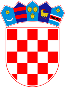 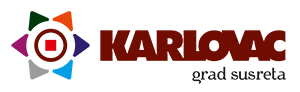 		REPUBLIKA HRVATSKAKARLOVAČKA ŽUPANIJA		REPUBLIKA HRVATSKAKARLOVAČKA ŽUPANIJA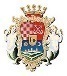 GRAD KARLOVAC